М У Н И Ц И П А Л Ь Н Ы Й С О В Е Т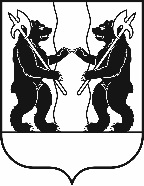 Ярославского муниципального районаР Е Ш Е Н И Е27.06.2024                                                                                                                                     № 47О выражении согласия на преобразование
муниципальных образований, входящих в состав
Ярославского муниципального района Ярославской области,
путем объединения всех поселений, входящих в состав
Ярославского муниципального района Ярославской области,
и наделении вновь образованного муниципального образования
статусом муниципального округа и об установлении
административного центра вновь образованного
муниципального округа в городе ЯрославлеПринято на заседанииМуниципального СоветаЯрославского муниципального районаот «27» июня 2024 г.В соответствии с частями 2 и 3.1-1 статьи 13 Федерального закона от 6 октября 2003 года № 131-ФЗ «Об общих принципах организации местного самоуправления в Российской Федерации», статьей 34 Устава Ярославского муниципального района, в целях совершенствования территориальной организации местного самоуправления и повышения эффективности деятельности органов местного самоуправления на территории Ярославского муниципального района МУНИЦИПАЛЬНЫЙ СОВЕТ ЯРОСЛАВСКОГО МУНИЦИПАЛЬНОГО РАЙОНА РЕШИЛ:1. Выразить согласие от имени населения Ярославского муниципального района Ярославской области на преобразование муниципальных образований, входящих в состав Ярославского муниципального района Ярославской области, путем объединения всех поселений, входящих в состав Ярославского муниципального района Ярославской области: городского поселения Лесная Поляна, Заволжского, Ивняковского, Карабихского, Кузнечихинского, Курбского, Некрасовского, Туношенского сельских поселений, - наделении вновь образованного муниципального образования статусом муниципального округа и об установлении административного центра вновь образованного муниципального округа в городе Ярославле.2. Поручить Администрации Ярославского муниципального района подготовить проект закона Ярославской области о преобразовании муниципальных образований, входящих в состав Ярославского муниципального района Ярославской области, путем объединения всех поселений, входящих в состав Ярославского муниципального района Ярославской области: городского поселения Лесная Поляна, Заволжского, Ивняковского, Карабихского, Кузнечихинского, Курбского, Некрасовского, Туношенского сельских поселений, - наделении вновь образованного муниципального образования статусом муниципального округа и об установлении административного центра вновь образованного муниципального округа в городе Ярославле для его внесения в порядке законодательной инициативы в Ярославскую областную Думу.3. Контроль за исполнением настоящего Решения возложить на комитет Муниципального Совета Ярославского муниципального района по регламенту, этике, нормотворчеству, обеспечению депутатской деятельности и вопросам местного самоуправления (Фаламеева Е.В.).4. Настоящее Решение вступает в силу со дня его официального опубликования.Глава Ярославскогомуниципального района_____________Н.В. Золотников«27» июня 2024 г.Председатель Муниципального Совета
Ярославского муниципального района____________ Е.В. Шибаев «27» июня 2024 г.